Ημερομηνία  …. /…. / 20..ΑΙΤΗΣΗ του / της:	ΠΡΟΣΤο Διοικητικό Συμβούλιο τουΣυλλόγου Καθηγητών Φιλεκπαιδευτικής ΕταιρείαςΕπώνυμο:...........…………….............................. Όνομα:................................………………...... Πατρώνυμο:...............................…………….…….. Μητρώνυμο:.............................…………………..... Έτος γέννησης:........................……………………….. Αριθμός Δελτίου Ταυτότητας:......................………………………… Διεύθυνση κατοικίας:..........................................................… Περιοχή / Τ.Κ.:...............................................…….…..Ειδικότητα: ΠΕ ...................Συνολικός χρόνος προϋπηρεσίας στα Σχολεία της Φ.Ε.: ......................ΕΙΔΟΣ ΣΥΜΒΑΣΗΣ: .Σχολείο Διορισμού:......................………………………… Σχολείο που ανήκεις:......................………………………… Τηλέφωνα:....................................................……….....................................................……….Διεύθυνση ηλεκτρονικού ταχυδρομείου:......................................……………..Παρακαλώ να με εγγράψετε ως μέλος στον Σύλλογο Καθηγητών της Φιλεκπαιδευτικής Εταιρείας.Επισυνάπτεται υπεύθυνη δήλωση του νόμου Ν. 1599 / 1986 που βεβαιώνει ότι είμαι εγγεγραμμέν ………… στην Επετηρίδα των Ιδιωτικών εκπαιδευτικών και ότι υπηρετώ ως εκπαιδευτικός στα σχολεία της Φιλεκπαιδευτικής Εταιρείας.Ο Αιτών / Η Αιτούσα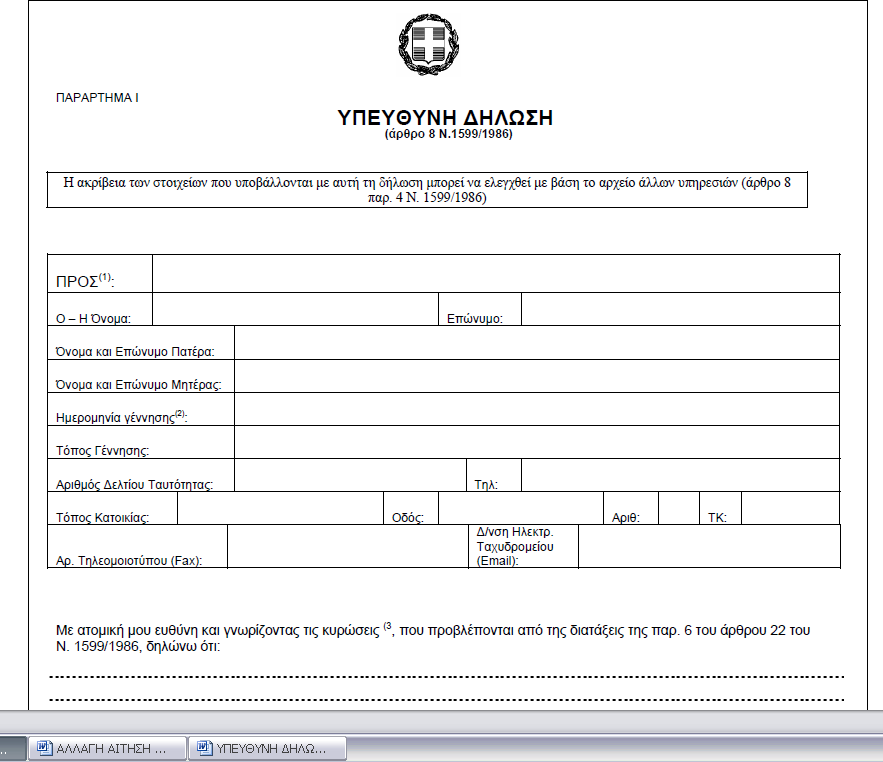 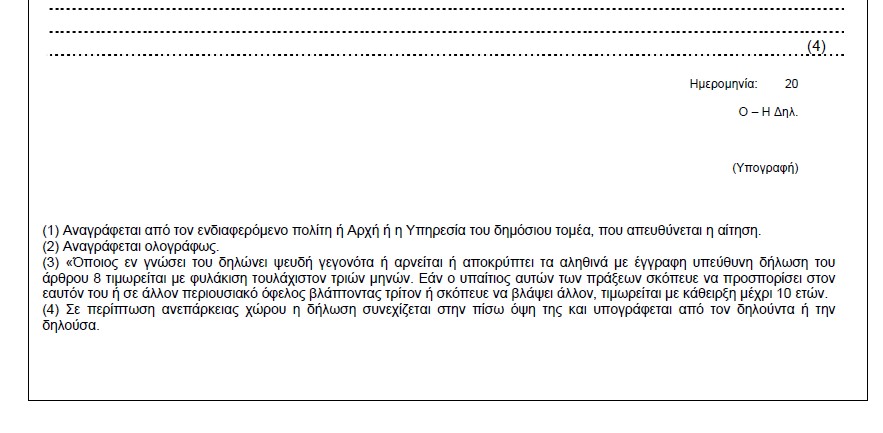 Το Δ.Σ. του Συλλόγου Καθηγητών της Φιλεκπαιδευτικής Εταιρείαςείμαι εγγεγραμμέν……	στην Επετηρίδα Ιδιωτικών Εκπαιδευτικών   και υπηρετώ ως εκπαιδευτικός στα Σχολεία της Φιλεκπαιδευτικής Εταιρείας.ΦΕΚΙΚΑ Αορίστου ΧρόνουΙΚΑ Αναπληρώτρια/τής